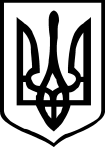 УКРАЇНАКОЛОМИЙСЬКА МІСЬКА РАДАВосьме демократичне скликання____________________________ сесіяР І Ш Е Н Н Явід ____________		м. Коломия 			№____________Розглянувши лист комунального некомерційного підприємства “Коломийський фтизіопульмонологічний центр” Коломийської міської ради Івано-Франківської області  від  11 березня 2022 року № 74, відповідно до постанови Кабінету Міністрів України від 11 березня 2022 року № 252 “Деякі питання формування та виконання місцевих бюджетів у період воєнного стану, керуючись Законом України «Про місцеве самоврядування в Україні», міська радав и р і ш и ла :1. Надати згоду комунальному некомерційному підприємству «Коломийський фтизіопульмонологічний центр Коломийської міської ради Івано-Франківської» області на списання основних засобів, які повністю амортизовані, фізично зношені і непридатні для подальшого використання згідно з переліком (додається).2. Комунальному некомерційному підприємству «Коломийський фтизіопульмонологічний центр Коломийської міської ради Івано-Франківської області» (Віталій ГУРНИК) оформити належним чином списання основних засобів.3. Організацію виконання рішення покласти на заступника міського голови Володимира МЕЛЬНИЧУКА.4. Контроль за виконанням  рішення доручити постійній комісії з питань бюджету, інвестицій, соціально-економічного розвитку та зовнішньоекономічних відносин (Ігор КОСТЮК). Міський голова                                                       Богдан СТАНІСЛАВСЬКИЙ Погоджено:Секретар міської радиАндрій КУНИЧАК 					      «___»____________2022 р.Голова постійної комісії з питаньбюджету, інвестицій, соціально-економічногорозвитку та зовнішньо-економічних відносинІгор КОСТЮК		  		                           «___»____________2022 р.Заступник міського головиВолодимир МЕЛЬНИЧУК                                           «___»____________ 2022 р.Начальник відділу охорони здоров’я міської ради Ігор КОБА                                                                      «___»____________ 2022 р.Начальник юридичного відділу міської радиЛюбов СОНЧАК                                                           «___»____________ 2022 р.Начальник управління «Секретаріат ради»міської радиСвітлана БЕЖУК 					                  «___»___________ 2022 р.Уповноважена особа з питань запобігання та виявлення корупціїміської радиСвітлана СЕНЮК					                «___»____________ 2022 р.Виконавець:Генеральний директорКНП “Коломийський  ФПЦ” Віталій ГУРНИК                                                           «___»____________ 2022 р.                                               Додаток                                        до рішення міської ради                                                                               від _______________№___________Перелік основних засобів, які повністю амортизовані,фізично зношені і не придатні для подальшого використанняГенеральний директор	КНП «Коломийський ФПЦ»							Віталій ГУРНИК	Про надання згоди комунальному некомерційному підприємству “Коломийський фтизіопульмонологічний центр” Коломийської міської ради Івано-Франківської області на списання основних засобів№п\пНайменування матеріальних цінностейІнвентарний номерДата введення в експлуата-ціюВиявлені дефекти,неполадки, невідповідністьКількість шт.Початкова вартість, грн..Знос, грн.Залишкова вартість, грн.1Холод. NOРД  010480118Згоріла обмотка електродвигуна компрессора. Відновленню не підлягає та не може бути використано для запасних частин.11400,000,000,002газ.плита норд  010480077Перегорів нагрівальний елемент, вихід з ладу терморегулятора, ржавіння корпусу, обрив проводу живлення, окислені контакти, механічні пошкодження деталей та корпусу.1138,880,000,003дезкамера 010470066Пробій ізоляції нагрівального елементу, знос перемикачів,  корозія металевих частин,1906,000,000,004комп"ютер /сист.блок/010480113Вихід з ладу відео карти. Некоректна робота процесора.  Фізично та морально зношений системний блок11835,000,000,005комп"ютер /сист.блок/010480112Вихід з ладу відео карти. Некоректна робота процесора.  Фізично та морально зношений системний блок11835,000,000,006монітор 010480125Вихід з ладу блока живлення,перегорання інтегральних мікросхем, фізично зношений.11130,000,000,007пральна  машинка   ВЕКО 101490002Корозія корпусу та деталей, обрив обмотки електродвигуна, втрата опору ізоляції, вихід з ладу часового реле, знос підшипників.17741,000,000,008пральна машинка 010480043Корозія корпусу та деталей, обрив обмотки електродвигуна, втрата опору ізоляції, вихід з ладу часового реле, знос підшипників.1825,000,000,009системний  блок 010480132Вихід з ладу відео карти. Некоректна робота процесора.  Фізично та морально зношений системний блок15400,000,000,0010телеф.а-т 010480056Обрив котушки динаміка, окислення контактів.1239,000,000,0011хол.дніпро 010480079Згоріла обмотка електродвигуна компрессора. Відновленню не підлягає та не може бути використано для запасних частин.11454,000,000,0012хол.донбас 010480073Окислення контактів реле та вимикачів, обрив обмотки двигуна компресора, розгерметизація системи охолодження.1971,000,000,0013хол.норд 010480095Механічна зношеність та корозія  корпуса, окисленняконтактів, вихід з ладу компресора.	11390,000,000,0014хол.норд 010480096Механічна зношеність та корозія  корпуса, окисленняконтактів, вихід з ладу компресора.	11390,000,000,0015хол.норд 010480097Окислення контактів реле та вимикачів, обрив обмотки двигуна компресора, розгерметизація системи охолодження.11390,000,000,0016хол.норд010480099Механічна зношеність та корозія  корпуса, окисленняконтактів, вихід з ладу компресора.	11390,000,000,0017холод.NOKO   010480121Згоріла обмотка електродвигуна компрессора. Відновленню не підлягає та не може бути використано для запасних частин.11400,000,000,0018холод.NOРД  010480117Окислення контактів реле та вимикачів, обрив обмотки двигуна компресора, розгерметизація системи охолодження.11050,000,000,0019холод.NOРД  010480120Механічна зношеність та корозія  корпуса, окисленняконтактів, вихід з ладу компресора.	11400,000,000,0020холодильник "Атлант" Мінськ 256 10491107Механічна зношеність та корозія  корпуса, окисленняконтактів, вихід з ладу компресора.	1826,000,000,0021холодильник Атлант 2835 10491396Окислення контактів реле та вимикачів, обрив обмотки двигуна компресора, розгерметизація системи охолодження.11989,000,000,0022холодильник Мінськ  10490965Механічна зношеність та корозія  корпуса, окисленняконтактів, вихід з ладу компресора.	1898,000,000,0023холодильник Тайде 240 010480127Згоріла обмотка електродвигуна компрессора. Відновленню не підлягає та не може бути використано для запасних частин.12100,000,000,0024інгалятор ультразвуковий  010470035Механічні пошкодження форсунки, вихід з ладу пьезокрісталлічного перетворювача, згорів генератор.12200,000,000,0025а-т УВЧ-66 010470006Втрата контактів в роз’ємах, обрив провідників, природний знос регуляторів, обрив обмотки дроселя.1568,000,000,0026а-т увч-66 010470094Втрата контактів в роз’ємах, обрив провідників, природний знос регуляторів, обрив обмотки дроселя.1519,000,000,0027а-т ультразв.010470056Механічні пошкодження форсунки, вихід з ладу пьезокрісталлічного перетворювача, згорів генератор.1441,000,000,0028негатоскоп 01047004311260172Пошкодження лакофарбового покриття, втрата опору ізоляції, обрив жили проводу живлення, корозія та механічні пошкодження корпусу.2181,000,000,0029пристрій знім.ел.кард.010470029Непридатний для використання   з втратою експлуатаційних характеристик внаслідок фізичного зносу12864,000,000,0030бойлер 010630084Вихід з ладу термостата,  внутрішній обрив жили проводу живлення.14202,000,000,0031котел 010630072Механічні пошкодження теплообмінника, корозія та прогари корпусу.117034,000,000,0032н-р ранок 0106300411592,000,000,0033н-р юність 0106300381524,000,000,0034насос 010630073Механічні пошкодження шихтованого осердя та обрив обмотки статора, корозія корпусу.11346,000,000,0035насос 010630074Механічні пошкодження шихтованого осердя та обрив обмотки статора, корозія корпусу.11346,000,000,0036стіл 2 тумбов.0106300651122,000,000,0037шафа 2 дв.010630025Непридатний для використання   з втратою експлуатаційних характеристик внаслідок фізичного зносу1138,000,000,0038шафа 2 дв.010630042Непридатний для використання   з втратою експлуатаційних характеристик внаслідок фізичного зносу1130,000,000,0039шафа 2 тумбова 0106300361114,000,000,0040шафа спец.010630004Непридатний для використання   з втратою експлуатаційних характеристик внаслідок фізичного зносу1140,000,000,0041шафа спец.010630005Непридатний для використання   з втратою експлуатаційних характеристик внаслідок фізичного зносу1140,000,000,0042а-тПОТОК 1          11260275Вихід з ладу трансформатора живлення, окислення контактів, механічний знос потенціометрів, висихання конденсаторів.190,000,000,0043а-т Поток2          11260202Вихід з ладу резисторів, обрив провідника, втрата контактів в роз’ємах, знос потенціометра.1133,000,000,0044гігрометр           1126016111260810Вироблений експлуатаційний ресурс.6292,000,000,0045диспенсер  для  руш.1126069711260754Вироблений експлуатаційний ресурс.16979,340,000,0046дистанційний терм.  11210288Непридатний для використання   з втратою експлуатаційних характеристик внаслідок фізичного зносу21500,000,000,0047дозатор антисептика 11260753Вироблений експлуатаційний ресурс.6915,670,000,0048дозатор настінний   1126067811210144Вироблений експлуатаційний ресурс.3211477,600,000,0049екран до опромінювача1121027311260896Вироблений експлуатаційний ресурс.607425,000,000,0050екран усилит.       11260283Вироблений експлуатаційний ресурс.1106,000,000,0051електрокардіограф  A11260823Вихід з ладу термоголівки печатного пристрою, програмний збій.12300,000,000,0052емкості 1 л.        1126020611260284112601649436,000,000,0053емкості 10 л.       11260207112602854810,000,000,0054емкості 3 л.        11260166112602085303,000,000,0055емкості 5 л.    11260209112602864519,000,000,0056калькулятор         11260904ПрироднеЗношенняРухомихконтактних площадок клавіатури, вихід з ладу внутрішньої плати.146,000,000,0057крісло-туалет бл.   11210165Вироблений експлуатаційний ресурс.1277,470,000,0058лампа  TUV          112609611121018813969,600,000,0059лампа бактер.       11260292213339,000,000,0060лампа бак.без кар.  1126088731290,000,000,0061магнітер            11260211Вироблений експлуатаційний ресурс.145,000,000,0062ножниці пр.         1126029611260740Непридатний для використання   з втратою експлуатаційних характеристик внаслідок фізичного зносу21,000,000,0063облучат.бактер.     11260226Висихання пускового конденсатора, обрив обмотки автотрансформатора.142520,000,000,0064опромінювач         11260217Висихання пускового конденсатора, обрив обмотки автотрансформатора.133898,000,000,0065опромінювач бакт    1126078311260724Висихання пускового конденсатора, обрив обмотки автотрансформатора.5222140,000,000,0066опромінювач бакт. 11210148Висихання пускового конденсатора, обрив обмотки автотрансформатора.102200,000,000,0067прилад  глюкози     11260257Вихід з ладу внутрішньої плати, знос кнопок.1557,000,000,0068ростомір            11210290Вироблений експлуатаційний ресурс.124,000,000,0069світильник ФЕРОН    11260838Окислення контактів, поганий контакт в роз’ємах, втрата діелектричних властивостей ізоляції.2514,000,000,0070система контролю    11210280Вихід з ладу внутрішньої плати, знос кнопок.1250,000,000,0071спирометр           11260303Зношені надписи на шкалі, пошкодження пластикових деталей.191,000,000,0072стетоскоп           11260872Вироблений експлуатаційний ресурс.51567,560,000,0073стетофонендоскоп    11260305Вироблений експлуатаційний ресурс.142,000,000,0074столик зубн.        1126013411260219Вироблений експлуатаційний ресурс.3194,000,000,0075столи мед.с.        11260306Вироблений експлуатаційний ресурс.2182,000,000,0076столик мед.         11260308Вироблений експлуатаційний ресурс.1419,000,000,0077Стрем'янка          11210272Вироблений експлуатаційний ресурс.1475,000,000,0078судна підкладні     11260309Вироблений експлуатаційний ресурс.333,000,000,0079термометр ТС-7-М1   11260313117,000,000,0080термометр цифербл.  11260314120,000,000,0081тонометр            1126078111260874Тріснута груша, вийшов з ладу зворотній клапан, розтріскування резинових трубок. випадання стрілки манометра втрата герметичності контуру нагнітання тиску82001,850,000,0082утилізатор ел.      11260932Згоріли нагрівальні елементи, розгерметизація корпусу, вихід з ладу терморегулятора31500,000,000,0083утримувач пляшок    11260755Вироблений експлуатаційний ресурс.2116,000,000,0084флюроскоп           11260196Фізично  та  моральносзношенний.153,000,000,0085холодильник -сумка  112602281126031711260222Вироблений експлуатаційний ресурс.5415,000,000,0086холодоелементи      11260757Непридатний для використання   з втратою експлуатаційних характеристик внаслідок фізичного зносу1130,000,000,0087шафи мед.           11260318Розхитані з’єднання, корозія металевих частин. Фізично зношена.1245,000,000,0088шафи медичні        11260198Розхитані з’єднання, корозія металевих частин. Фізично зношена.2378,000,000,0089шпріци мед.         1126031953106,000,000,0090штатив для кап.благ.11210164Розхитані з’єднання, корозія металевих частин. Фізично зношена.2457,360,000,0091штативи  для тривалих вливань11260702Розхитані з’єднання, корозія металевих частин. Фізично зношена.71064,000,000,0092інвалідний візок бк 11260714Знос підшипників коліс, пошкодження пружин та кріплень, корозія металевих частин.1434,000,000,0093багор               11260965Вироблений експлуатаційний ресурс.2310,000,000,0094блок безпер.живлення  11261016Втрата опору ізоляції, окислення контактів, обрив обмотки трансформатора живлення, пробій випрямних діодів.1272,000,000,0095блюда емальовані    112604551224,000,000,0096відра емальовані    112607681110,000,000,0097відра пластмасові   11260566440,320,000,0098відро емаль.12л     112606872178,000,000,0099відро нерж.з кришкою       112609132547,200,000,00100відро пластм. з кришкою11260504121,000,000,00101візок інвал.         11260951Знос підшипників коліс, пошкодження пружин та кріплень, корозія металевих частин.2901,260,000,00102візок САН-МЕД       11210151Знос підшипників коліс, пошкодження пружин та кріплень, корозія металевих частин.2666,680,000,00103вішалки стінні      11260567Кородування металевих частин, нестійкість конструкції, частково відламані та деформовані  тримачі одягу, має місце осипання декоративного покриття, незадовільний товарний вигляд. Вироблений експлуатаційний ресурс.240,000,000,00104вішалки стоячі      11260464Розхитані з’єднання, корозія металевих частин. Фізично зношена.12128,000,000,00105вішалки-плечики     11260465Кородування металевих частин, нестійкість конструкції, частково відламані та деформовані  тримачі одягу2525,000,000,00106вага РП-150         11260570Вихід з ладу вказівника рівноваги, вихід з ладу ручки арретіра, корозія металевих частин, фізично зношені147,000,000,00107вага РТУ-10         11260466Вихід з ладу вказівника рівноваги, вихід з ладу ручки арретіра, корозія металевих частин, фізично зношені1138,000,000,00108вага електр.        11260877Вихід з ладу вказівника рівноваги, вихід з ладу ручки арретіра, корозія металевих частин, фізично зношені1580,000,000,00109вага циферблатна    1126046811260159корозія металевих частин, фізично зношені2422,000,000,00110ванна емальована    11260469Непридатний для використання   з втратою експлуатаційних характеристик внаслідок фізичного зносу2216,000,000,00111ванна металева      11260470Непридатний для використання   з втратою експлуатаційних характеристик внаслідок фізичного зносу1450,000,000,00112вогнегасники        11260336Механічний пробій корпусу , вихід з ладу внутрішніх деталей в результаті процесів хімічної корозії.154925,000,000,00113вогнег.             11260963Механічний пробій корпусу , вихід з ладу внутрішніх деталей в результаті процесів хімічної корозії.1425,000,000,00114газова плита        112609601126094311260976Перегорів нагрівальний елемент, вихід з ладу терморегулятора, ржавіння корпусу, обрив проводу живлення, окислені контакти, механічні пошкодження деталей та корпусу.314774,000,000,00115гирі в комплекті    11260581Вироблений експлуатаційний ресурс.111,000,000,00116граблі жилізні      11260479Вироблений експлуатаційний ресурс.146,000,000,00117дзеркала прості     11260448488,000,000,00118дошка глад.         11260480Розхитані з’єднання, корозія металевих частин. Фізично зношена.1175,000,000,00119ел.камін            11260484Вихід з ладу термостата,  внутрішній обрив жили проводу живлення.2116,000,000,00120ел.лампа настольна  11210150Окислення контактів, поганий контакт в роз’ємах, втрата діелектричних властивостей ізоляції.116,000,000,00121ел.полотенце        11260485Згорів нагрівальний елемент, обрив провідника284,000,000,00122ел.утюги            11260345Згорів нагрівальний елемент, обрив провідника1230,000,000,00123емкість  26л.       11260488Корозія металевих частин, сколи покриття. Фізично зношені.8240,000,000,00124карнізи віконні     1126035511260490112607261126075911260776Корозія металевих частин Фізично зношені.11110,000,000,00125каструлі різні      11260595Корозія металевих частин, сколи покриття. Фізично зношені.5107,000,000,00126каструлі-друшляк    -Корозія металевих частин, сколи покриття. Фізично зношені.24,000,000,00127каструля  2,5л      11260899Корозія металевих частин, сколи покриття. Фізично зношені.2251,800,000,00128каструля 20л        11260696Корозія металевих частин, сколи покриття. Фізично зношені.1230,000,000,00129каструля  6,0л      -Корозія металевих частин, сколи покриття. Фізично зношені.1199,200,000,00130каструля 8,0л       11260898Корозія металевих частин, сколи покриття. Фізично зношені.2503,600,000,00131клавіатура          11260493Окислення контактних площадок, розтріскування плати.3156,000,000,00132клавіатура+мишка    1126086311136863Окислення контактних площадок, розтріскування плати.2270,000,000,00133ключ розв.          11260494Фізично  та  морально зношені.115,000,000,00134конус/пожежний щит/ -Корозія металевих частин Фізично зношені.1159,000,000,00135котел алюмініевий   11260496Механічні пошкодження теплообмінника, корозія та прогари корпусу.6196,000,000,00136котел нерж.сталі    11260497Механічні пошкодження теплообмінника, корозія та прогари корпусу.229,000,000,00137кошма               11260964Фізично  та  морально зношені.2574,000,000,00138крісла мякі         112603681126049825628,000,000,00139крісла прості 1126049910301,580,000,00140крісла учнів.       -Знос підшипників коліс, пошкодження кріплень, корозія металевих частин.12108,000,000,00141крісло офісне       11260372Знос підшипників коліс, пошкодження кріплень, корозія металевих частин.1137,150,000,00142кушетки             1126037411260500112606054238,000,000,00143ліжка  дерев"яні    11260501392278,560,000,00144ліжка жилізні       11260607Знос підшипників коліс, пошкодження пружин та кріплень, корозія металевих частин.371085,000,000,00145ліжка жилізні.      -Знос підшипників коліс, пошкодження пружин та кріплень, корозія металевих частин.312437,280,000,00146лікарняне ліжко бк  -Знос підшипників коліс, пошкодження пружин та кріплень, корозія металевих частин.41952,000,000,00147ліч.газуm           11260491Непридатний для використання   з втратою експлуатаційних характеристик внаслідок фізичного зносу13350,000,000,00148ложки кух.розд.     11260915Фізично  та  морально зношені.243,800,000,00149ложки розливні      11260507Фізично  та  морально зношені.448,000,000,00150лом                 11260967Фізично  та  морально зношені.2290,000,000,00151лопата             1126096611260101Корозія металевих частин Фізично зношені.2263,000,000,00152лопати для котлет   11260508Корозія металевих частин Фізично зношені.22,000,000,00153лопати совкові      11260509Корозія металевих частин Фізично зношені.16,000,000,00154лопати штикові      11260510Корозія металевих частин Фізично зношені.15,000,000,00155м"ясорубка ел       1126098311260984Окислення контактів, поганий контакт в роз’ємах, втрата діелектричних властивостей ізоляції.22197,700,000,00156мішок для збору біл.1121015211210153111132,850,000,00157машинка швейна      11260512Корозія корпусу та деталей, знос регулювальних гвинтів, знос втулок, механічні пошкодження човника.1152,000,000,00158мереж.фільтр        -Вийшов з ладу контролер на платі.122,000,000,00159мийки   н/ж         11260108Корозія металевих частин, сколи покриття. Фізично зношені.53319,200,000,00160миски алюмініеві    -Корозія металевих частин, сколи покриття. Фізично зношені.2020,000,000,00161миски емальовані    11260513Корозія металевих частин, сколи покриття. Фізично зношені.535,000,000,00162миски нерж.         1126066811260910Корозія металевих частин, сколи покриття. Фізично зношені.32657,500,000,00163миски пластмасові   -429,000,000,00164мишка  свен         1126051511260683Вихід з ладу енкодера, залипання клавіш, обрив жил інтерфейсного проводу.399,340,000,00165модем для поб.л.    11260939Втрата опору ізоляції, окислення контактів, обрив обмотки трансформатора живлення15900,000,000,00166молотки кух.        1126066911260918Корозія металевих частин, сколи покриття. Фізично зношені.235,350,000,00167монітор самсунг     11260384Обрив анода кінескопа, згоріла обмотка відхиляючої системи.1950,000,000,00168монітор ВЕПG медст. 11260744Обрив анода кінескопа, згоріла обмотка відхиляючої системи.1720,000,000,00169ніж для мяса        11260914Непридатний для використання   з втратою експлуатаційних характеристик внаслідок фізичного зносу134,000,000,00170наклейка пож.       11260962119,000,000,00171носилки б\к         11260705Непридатний для використання   з втратою експлуатаційних характеристик внаслідок фізичного зносу21736,000,000,00172ополонник           11260912Корозія металевих частин, сколи покриття. Фізично зношені.4154,150,000,00173підноси             11260749Корозія металевих частин, сколи покриття. Фізично зношені.1172,880,000,00174паранчики нержав.   11260520Фізично зношені.2626,000,000,00175пилотріпачки        11260521Фізично зношені.21,000,000,00176плитка електр.      11260974Перегорів нагрівальний елемент, вихід з ладу терморегулятора, ржавіння корпусу, обрив проводу живлення, окислені контакти, механічні пошкодження деталей та корпусу.1435,000,000,00177подовжувач          -Окислення контактів, поганий контакт в роз’ємах, втрата діелектричних властивостей ізоляції.1249,000,000,00178пральна маш.        1126093311260934Корозія корпусу та деталей, обрив обмотки електродвигуна, втрата опору ізоляції, вихід з ладу часового реле, знос підшипників.211100,000,000,00179прист.до комп"ют.   11260395Вироблений експлуатаційний ресурс.1180,000,000,00180продовжувач             1126039611260773Окислення контактів, поганий контакт в роз’ємах, втрата діелектричних властивостей ізоляції.241,000,000,00181протвині            11260523Корозія металевих частин, сколи покриття. Фізично зношені.65,000,000,00182радіотелефон        11260524Вихід з ладу динаміка гучномовця, втрата ємності батареї.1325,000,000,00183світильник ж        11260452Окислення контактів, поганий контакт в роз’ємах, втрата діелектричних властивостей ізоляції.378,000,000,00184світильник   світ.. 11260526Окислення контактів, поганий контакт в роз’ємах, втрата діелектричних властивостей ізоляції.278,000,000,00185сейф   пр.          11260626Непридатний для використання   з втратою експлуатаційних характеристик внаслідок фізичного зносу1167,000,000,00186сковородки.         11260529Корозія металевих частин, сколи покриття. Фізично зношені.734,000,000,00187совки               11260530Корозія металевих частин, сколи покриття. Фізично зношені.11,000,000,00188сокира господарська 11260750Корозія металевих частин, сколи покриття. Фізично зношені.179,000,000,00189сокира              -Корозія металевих частин, сколи покриття. Фізично зношені.1198,000,000,00190сокири              11260969Корозія металевих частин, сколи покриття. Фізично зношені.1100,000,000,00191сотейники           11260531222,000,000,00192стіл  2 тумбовий    11260532Корозія деталей та корпусу, тріснуті зварні шви рами.2208,000,000,00193стіл 2-х містний    11260856Вироблений експлуатаційний ресурс.472,000,000,00194стіл лікаря         112605334392,000,000,00195стілець-туалет б/в  -Вироблений експлуатаційний ресурс.2216,000,000,00196столи канцелярські  1126053461080,000,000,00197столи кухонні       11260535Вироблений експлуатаційний ресурс.7190,140,000,00198столи мед.сестри    11260536Вироблений експлуатаційний ресурс.1145,000,000,00199столи прості        1260537Вироблений експлуатаційний ресурс.12444,000,000,00200столи раздел.       -Вироблений експлуатаційний ресурс.2180,000,000,00201столик для мед.персон-1379,000,000,00202табличка  держ.устан112606771135,000,000,00203тази алюмініеві     11260453Корозія металевих частин, сколи покриття. Фізично зношені.12,000,000,00204Тази пластмасові    11260752364,000,000,00205тарілки глибокі     -101,000,000,00206тарілки  закусочні  1126066720130,000,000,00207тарілки нерж.       11260911Корозія металевих частин, сколи покриття. Фізично зношені.20469,000,000,00208тарілки особ.       1126091610211,000,000,00209тарілки півп.       1126091710236,500,000,00210тарілки салатні     1126066620120,000,000,00211телеф.а-ти          1126064311260425Непридатний для використання   з втратою експлуатаційних характеристик внаслідок фізичного зносу2244,000,000,00212тумб.приліжкові      112609861710200,000,000,00213тумб.приліжкова     1126054411260854202650,000,000,00214тумба мет.          11260940Непридатний для використання   з втратою експлуатаційних характеристик внаслідок фізичного зносу1600,840,000,00215тумбочки дерев"яні  -431992,880,000,00216тумбочки приліжкові -5400,000,000,00217упс                 11260764Втрата опору ізоляції, окислення контактів, обрив обмотки трансформатора живлення, пробій випрямних діодів.1475,000,000,00218утюг                11260921Згорів нагрівальний елемент, обрив провідника1700,000,000,00219ходунці бк          -Вироблений експлуатаційний ресурс.1434,000,000,00220ХолодильникELEN.    11260906Згоріла обмотка електродвигуна компрессора. Відновленню не підлягає та не може бути використано для запасних частин.13149,000,000,00221чайник емальов.     11260548Фізично зношені.281,000,000,00222чоб.резинові        112605493165,000,000,00223шафа для білизни    112605502930,000,000,00224шафи медичні        -Вироблений експлуатаційний ресурс.450,500,000,00225штативи бк          -Вироблений експлуатаційний ресурс.1135,000,000,00226шумовка             11260552Вироблений експлуатаційний ресурс.11,000,000,00227щит пожарний        11260446Вироблений експлуатаційний ресурс.120,000,000,00228занав.тюлеві        1121000920180,000,000,00229ковдра              11210166436,000,000,00230ковдра бл.          1121018427,830,000,00231костюми мед.        112100713258,000,000,00232костюми хб мед.     11210078161088,000,000,00233коц -плед           11210173545,000,000,00234куртки медичні б/к  11210258330,000,000,00235куртки медичні    1121019524,000,000,00236лікарняний одяг     1121026440120,000,000,00237матраци ватні       112101061121010581121003911210125103203,170,000,00238матраци пар.т       112102013991,380,000,00239матраци парал бк    1121026151085,000,000,00240навол.подуш.        112100861121027011210169112101221121009524219,080,000,00241навол.подуш.      11210196105,000,000,00242навол.подуш.бл.     112101871121027826895,840,000,00243наволочки тюфт.дор. 1121001220180,000,000,00244наволочки бк        1121026312312,000,000,00245одіяла байкові      1121005514182,000,000,00246одіяла ватні        11210114112100765685,530,000,00247одіяла набивні хб   11210075402700,000,000,00248одіяла п/ш гум.     1121007527,840,000,00249одіяла пш           1121018242985,000,000,00250одіяла шерстяні     1121011912660,000,000,00251підод.дор.          11210268112101711121016211210124112100911121004926950,620,000,00252підод.дор.бл.       1121018111210277381284,090,000,00253підод.дор.       1121019728140,000,000,00254підодіяльники бк    112102658208,000,000,00255пірники             11210063618,000,000,00256плед-покривала      112100645115,000,000,00257подушки             11210167112101611121009212930,640,000,00258подушки бл.         1121018612540,600,000,00259подушки.            1121019944,000,000,00260покривала           112101941121015711210126112100621121009914287,490,000,00261полотенця вафельні  11210127234,080,000,00262портьери            11210037587,000,000,00263прокладки      112100101560,000,000,00264простині дор.       112102691121017011210135112100901694414,000,000,00265простині дор.м      112101982288,000,000,00266простині  дор.      112100858078,660,000,00267простині  дор.бл.   1121027611396,000,000,00268рушники  ваф.       11210123112101784324,760,000,00269рушники  ваф.бл.    11210275115,000,000,00270рушники лікарн.     1121012841902,000,000,00271рушники махр.       11210185112101794941,840,000,00272рушники махр.бл.    112102747280,000,000,00273скатерті            11210006222,000,000,00274ткань вафельна      112100722,88010,000,000,00275хал.лікарн.         11210056641664,000,000,00276халати мед.         112101321121013111210087112102931121013469109,650,000,00277халати пч           11210046638,000,000,00278халати теплі        1121027150300,000,000,00279халати-плащі        11210133420,000,000,00280чехли              11210172545,000,000,00281чехли для глад.дощок1121003212,000,000,00283шапочки мед.        1121006811210023189,000,000,00284штори виш.нічні     11210008333,000,000,00285ясики               11210168327,000,000,00286Полотенця махрові11210129188,000,000,00287Апарат ампліп.010470108Вихід з ладу пускорегулюючого пристрою,  вимикача, зношеність корпусу та насадок.1420,000,000,00288Екран з касетою010450019Фізично та морально зношений.11047,000,000,00289Екран освет.010470022Фізично та морально зношений.1124,000,000,00290Касета рентген.010470068Вироблений експлуатаційний ресурс.1135,000,000,00291Касета і екран11260168Фізично та морально зношений.1272,000,000,00292Комбінезон TYVEK 500 Lado мод.CHF7 з носками,білий  XL112102832360,000,000,00293Комбінезон TYVEK 500 Lado мод.CHF7 з носками,білий  L112102822360,000,000,00294Кювети 11260290Непридатний для використання   з втратою експлуатаційних характеристик внаслідок фізичного зносу33,140,000,00295Мундштук пласт.дор.11260213Вироблений експлуатаційний ресурс.1016,000,000,00296Носілки сан.11260214Вироблений експлуатаційний ресурс.143,000,000,00297Пульсоксиметр напалечний мед.безкоштовно11210291Непридатний для використання   з втратою експлуатаційних характеристик внаслідок фізичного зносу1830,000,000,00298Шпиц ЖЕНЕ11260320Непридатний для використання   з втратою експлуатаційних характеристик внаслідок фізичного зносу1137,000,000,00299Штативи для пробірок Епендорфа11260789Непридатний для використання   з втратою експлуатаційних характеристик внаслідок фізичного зносу136,500,000,00300Контейнер ізотермічний 1л.11260813Вироблений експлуатаційний ресурс.160,000,000,00301Набір протичумний одержаний безкоштовно11260115Вироблений експлуатаційний ресурс.91134,000,000,00302Ноутбуки11260954Вийшли з ладу кристали матриці дисплею, вихід з ладу блоку живлення, втрата ємності акумулятора, знос контактів клавіш клавіатури, окислення контактів,  вихід з ладу магнітного жорсткого диску.2411,350,000,00303Стабілізатор напруги11260118Втрата опору ізоляції, корозія корпусу, окислення контактів, висихання конденсаторів, вихід з ладу мікроконтролера, обрив обмотки трансформатора, пробій випрямних діодів.1452,000,000,00304Стабілізатор напруги11260948Втрата опору ізоляції, корозія корпусу, окислення контактів, висихання конденсаторів, вихід з ладу мікроконтролера, обрив обмотки трансформатора, пробій випрямних діодів.1991,000,000,00305Утюг 11260921Окислення контактів, поганий контакт в роз’ємах, втрата діелектричних властивостей ізоляції.1380,000,000,00306Вентилятор Домовен11260995Механічні пошкодження корпусу та лопатей вентилятора, обрив обмотки електродвигуна.1949,000,000,00307Блок безп.живлення11260328Втрата опору ізоляції, окислення контактів, обрив обмотки трансформатора живлення, пробій випрямних діодів.11352,000,000,00308Вентилятор Домовен11260994Механічні пошкодження корпусу та лопатей вентилятора, обрив обмотки електродвигуна.11599,000,000,00309Вентилятор Домовен11260993Механічні пошкодження корпусу та лопатей вентилятора, обрив обмотки електродвигуна.1360,000,000,00310Монітор 19 Bena11260737Розгерметизація кінескопу, втрата контакту в роз'ємах.1980,000,000,00311Бордюри в КФПЦ0101310033Вироблений експлуатаційний ресурс.635,800,000,00312Монітор гуман.11260987Розгерметизація кінескопу, втрата контакту в роз'ємах.5519,620,000,00313Продовжувач 11260805Перегрів пластику,  внутрішнє пошкодження кабелю в містах згинання, окислення контактів.1289,000,000,00314Витяжка 11260110Механічні пошкодження корпусу та лопатей вентилятора, обрив обмотки електродвигуна.11495,000,000,00315Тумба 11260427Фізично та морально зношений.1320,000,000,00316Водонагрівач 11260109Розгерметизація баку,  пробій ізоляції нагрівального елементу  та провідника живлення.12585,000,000,00317Електочайний 11260103Несправні ТЕНи та вмикаючі клавіші, має місце деформація і протікання  корпуса . Не працює підсвітка,несправний механізм виключення та нагрівний вузол,не закривається  кришка.21400,000,000,00318Жалюзі 112609791126088611260350Вироблений експлуатаційний ресурс.51082,000,000,00319Колонка газова11260992Згорів нагрівальний елемент, вихід з ладу терморегуляторів, обрив провідника.15850,000,000,00320Насос для котла ДАВ11260989Механічні пошкодження шихтованого осердя та обрив обмотки статора, корозія корпусу.11000,000,000,00321Автоклав 010450031Розгерметизація корпусу, згорів нагрівальний елемент, вихід з ладу індикаторної рамки, фізично зношений110893,000,000,00322Ємкості 1 л-Непридатний для використання   з втратою експлуатаційних характеристик внаслідок фізичного зносу260,250,000,00323Секундомір Агат-однокнопочний11260836Вироблений експлуатаційний ресурс.11413,000,000,00